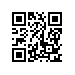 О назначении рецензентов выпускных квалификационных работ студентов образовательной программы «Международные отношения: европейские и азиатские исследования» факультета мировой экономики и мировой политикиПРИКАЗЫВАЮ:1. Назначить рецензентов выпускных квалификационных работ студентов 2 курса образовательной программы магистратуры «Международные отношения: европейские и азиатские исследования», направления подготовки 41.04.05 «Международные отношения», факультета мировой экономики и мировой политики, очной формы обучения, согласно списку.Академический руководительобразовательной программы                                                                         Т. В. БордачевРегистрационный номер: 2.7.1-01/2904-01Дата регистрации: 29.04.2019